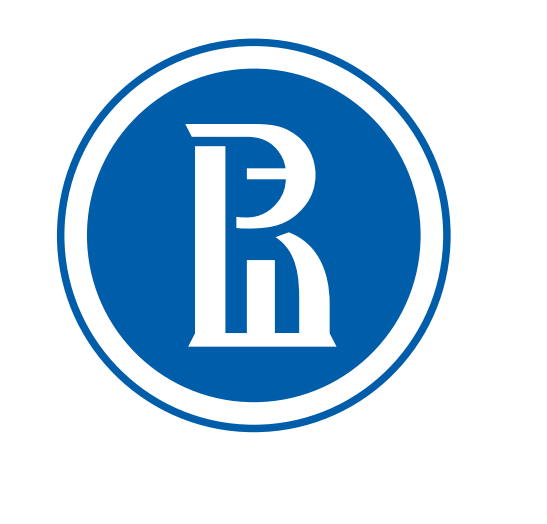 Федеральное государственное автономное образовательное учреждение высшего образования "Национальный исследовательский университет "Высшая школа экономики"ИНДИВИДУАЛЬНЫЙ УЧЕБНЫЙ ПЛАН АСПИРАНТА1. Фамилия, имя, отчество: 2. Направление: 46.06.01 Исторические науки и археология3. Образовательная программа: Исторические науки  4. Форма обучения: очная5. Квалификация: Исследователь. Преподаватель-исследователь.6. Дата зачисления 1.11.2019 (приказ о зачислении № 6.18.1-05/2510-23 от 25.10.2018).7. Срок окончания аспирантуры 301.10.20218. Тема научно-исследовательской работы (диссертации):9. Научный руководитель:  10. Аспирантская школа: по историческим наукам11. Контактный телефон ________________, адрес электронной почты ______________12. Персональные научные идентификаторыОБОСНОВАНИЕ ВЫБОРА ТЕМЫ ДИССЕРТАЦИИАспирант                       							___________Научный руководитель  							___________Академический директор Аспирантской школыпо историческим наукам                     				                         ____________УТВЕРЖДАЮ    Проректор ________________________«______»  ___________________2019 г.ОБЩИЙ ПЛАН РАБОТЫАспирант                       		                        ___________________ Научный руководитель 		                        ___________________Академический директор Аспирантской школы по историческим наукам     		                             ___________________РАБОЧИЙ  ПЛАН  1 ГОДА   ПОДГОТОВКИАспирант                       						______________ Научный руководитель 					  	______________Академический директор Аспирантской школы  По историческим наукам				 	               ______________ на русском языкена английском языкеORCID:Researcher ID:Scopus Author ID:SPIN-код РИНЦ:Google Scholar:ORCID:Этапы подготовкиКонтроль исполненияКонтроль исполнения1. Разработка и представление для утверждения темы научно-исследовательской работы (диссертации)1 год обучения - 01.02.20191 год обучения - 01.02.20192. Утверждение индивидуального плана и Рабочего плана 1 года подготовкидо 1 февраля 1-го года обучениядо 1 февраля 1-го года обучения3.  Подготовка к сдаче и сдача кандидатского экзамена по специальностидо 20 октября 2-го  года обученияканд.экзамен4. Освоение дисциплин, предусмотренных Учебным планомна промежуточной аттестации соответствующего года согласно учебному плануЭкзамен/зачет5. Практики5. Практики5. Практики  а) Научно-исследовательская практика: на каждой осенней промежуточной аттестациизачетб) Научно-педагогическая практикана каждой осенней промежуточной аттестациизачет6. Научные исследования (НИ)6. Научные исследования (НИ)6. Научные исследования (НИ)а) Выполнение обязательных видов НИ: на промежуточной аттестации соответствующего года согласно учебному планузачетв том числе:  публикация научных статей в журналах, входящих в Web of Science, Scopus, а также в дополнительном перечне журналов, публикации в которых учитываются в оценке публикационной активности в НИУ ВШЭдо 20 октября 2-го года обучения (при сроке обучения 3 года) представление 1 опубликованной статьи и 1 статьи, принятой в печать зачетв) Выполнение НИ по выборуна каждой осенней промежуточной аттестациизачет7. Обсуждение диссертации в профильном структурном подразделении и прохождение промежуточной аттестации ежегодноежегодно8. Утверждение Рабочего плана  на 2-й и последующие годы обученияна ежегодной осенней промежуточной аттестации:  до 20 октября на ежегодной осенней промежуточной аттестации:  до 20 октября 9. Государственная итоговая аттестация3 год обучения (4 год обучения)гос. экзамен,научный доклад№№ Объем и краткое содержание  работыКол-во кредитов60 всегоФорма итогового контроля, срок освоения (отчетный документ при наличии)1. Освоение обязательных дисциплин1. Освоение обязательных дисциплин1. Освоение обязательных дисциплин1. Освоение обязательных дисциплин1. Освоение обязательных дисциплин1.11.1Философия и методология науки3Экзамен, не позднее 20.06.2019 года1.21.2Иностранный (английский) язык для исследователей3Экзамен, не позднее 20.06.2019 года1.31.3Прикладная библиометрия2Экзамен, не позднее 20.10.2019 года1.41.4Теории и методы современного исторического познания4Экзамен, не позднее 20.10.2019 года1.51.5Новейшая мировая историография3Экзамен, не позднее 20.10.2019 года2. Освоение дисциплин по выбору (3 из 5)  предусмотренных учебным планом2. Освоение дисциплин по выбору (3 из 5)  предусмотренных учебным планом2. Освоение дисциплин по выбору (3 из 5)  предусмотренных учебным планом2. Освоение дисциплин по выбору (3 из 5)  предусмотренных учебным планом2. Освоение дисциплин по выбору (3 из 5)  предусмотренных учебным планом2.12.14Экзамен, не позднее 20.10.2019 года2.22.24Экзамен, не позднее 20.10.2019 года2.32.34Экзамен, не позднее 20.10.2019 года3. Практики3. Практики3. Практики3. Практики3. Практики3.1.3.1.Производственная практика. Научно-исследовательская практика (доклад на научной конференции)5Экзамен, не позднее 20.10.2019 года3.2.3.2.Производственная практика. Научно-педагогическая практика (преподавательская деятельность)1Экзамен, не позднее 20.10.2019 года4. Научные исследования4. Научные исследования4. Научные исследования4. Научные исследования4. Научные исследования4.1. Обязательные научные исследования4.1. Обязательные научные исследования4.1. Обязательные научные исследования4.1. Обязательные научные исследования4.1. Обязательные научные исследования4.1.1.4.1.1.Научно-исследовательский семинар3зачет, не позднее 20.10.2019года4.1.2. 4.1.3.4.1.4.4.1.5.4.1.2. 4.1.3.4.1.4.4.1.5.Подготовка текста научно-исследовательской работыОпределение темы исследованияСоставление обзора литературы и библиографии по теме научно-исследовательской работыСоставление развернутого плана научно-исследовательской работы зачет, не позднее 20.10.2019годане позднее 01.02.2019не позднее 20.06.2019не позднее 20.06.20194.2. Научные исследования по выбору4.2. Научные исследования по выбору4.2. Научные исследования по выбору4.2. Научные исследования по выбору4.2. Научные исследования по выбору4.2.1.244.2.2.244.2.3.245. Прохождение аттестации5. Прохождение аттестации5. Прохождение аттестации245.1.5.1.Промежуточная аттестация (весенняя)-не позднее 20.06.20195.2. 5.2. Промежуточная аттестация (осенняя)-не позднее 20.10.2019.